Propozycje działań i aktywności w domu dla dzieci sześcioletnichTemat tygodnia; Wkrótce wakacje!Poniedziałek: 22.06.2020r.Temat dnia: Lato zaprasza nas do zabawy Cele Dziecko: używa zwrotów grzecznościowych  formułuje wnioski na podstawie własnych doświadczeń  współpracuje podczas zabawy ruchowej y wypowiada się całymi zdaniami  potrafi wymienić środki transportu y nazywa przedmioty i określa ich przeznaczenie  utrzymuje równowagę, chodząc po sznurze  opowiada o miejscach z wyobraźni  zręcznie odbija balon y rysuje mapę lub przewodnik  Jak spędzamy wakacje – pogadanka, wdrażanie dzieci do wypowiadania się całym zdaniem i tworzenia dłuższych wypowiedzi na zadany temat. Rodzic pyta dzieci, gdzie można spędzać wakacje (w górach, nad morzem, w lesie, u babci, nad rzeką, nad jeziorem), co można w tych miejscach robić, które z wakacyjnych miejsc wypoczynku jest najlepsze, najciekawsze i dlaczego. Dzieci opowiadają o swoich wakacyjnych doświadczeniach. Przypinamy do tablicy obrazki prezentujące różne krajobrazy Polski, zgodnie z wypowiedziami dzieci. Na koniec Pytamy dzieci o sposoby podróżowania podczas wakacji (wycieczki piesze, pociąg, samochód, rower, autokar, łódź, samolot).  Cztery pociągi – zabawa ruchowa wdrażająca dzieci do wzajemnej współpracy. Dziecko wraz z innymi uczestnikami zabawy ustawiają się w czterech rzędach. Każdy rząd to pociąg. Wszystkie pociągi poruszają się po sali w rytm dowolnej muzyki lub piosenki można wykorzystać nagranie piosenki : jedzie pociąg z daleka. Zadaniem dzieci jest takie poruszanie się, aby jeden pociąg nie przeszkadzał drugiemu. Na przerwę w muzyce dzieci zatrzymują się na stacjach. Na hasło: Koniec trasy! Uczestnicy zabawy zatrzymują się i machają do siebie. Pakujemy plecak – zabawa dydaktyczna, rozwiązywanie zadań w „Kartach pracy”. Pytamy dzieci, co każdy musi zabrać ze sobą, gdy jedzie na wakacje. Dzieci podają różne propozycje. Wszyscy zastanawiają się, czy dana rzecz jest rzeczywiście niezbędna w podróży. Następnie Pokazujemy dzieciom przygotowane wcześniej przedmioty, a dzieci nazywają je, określają, do czego służą, zastanawiają się, czy dana rzecz bardziej przyda się nad morzem, w lesie czy w górach i w jakich sytuacjach. Proponowane przedmioty: latarka, sznur, mapa, telefon komórkowy, czapka z daszkiem, butelka z wodą, parasol. Po skończonej rozmowie, dzieci wykonują zadania w „Kartach pracy”: pokonują labirynt, słuchając czytanego przez rodzica tekstu i wklejają pojazdy we właściwej kolejności, rysują po śladzie i kolorują plecak, wybierają przedmioty do spakowania i uzasadniają swój wybór: KP4 s. 74–75, 96, przedmioty przydatne podczas wakacji: latarka, sznur, mapa, telefon komórkowy, czapka z daszkiem, butelka z wodą, parasol, ołówki, kredki  Hop do wody – zabawa ruchowa z elementem równoważnym. Tworzymy dużą pętlę z długiego i grubego sznurka i rozkładamy ją na dywanie. Dzieci chodzą na bosaka po sznurku, recytując rymowankę: Idziemy na wycieczkę, bierzemy misia w teczkę a misio dla ochłody hop do wody. Na słowa „hop do wody” dzieci wskakują obunóż do środka kręgu i naśladują ruch pływania żabką. Zabawę powtarzamy trzykrotnie, zmieniając kierunek marszu. Środki dydaktyczne: długi, gruby sznur  Oczami wyobraźni – zabawa dydaktyczna rozwijająca twórczą wyobraźnię. Dzieci kładą się na dywanie, zamykają oczy i myślą o wakacjach. Następnie opowiadają o tym, jak powinno wyglądać idealne miejsce na wakacje, gdzie powinno być, co powinno się, tam znajdować, kogo chciałyby tam spotkać i co mogłyby tam robić.  Latający balonik – zabawa zręcznościowa. Dzieci dobierają się w pary. Stajemy w parze z dzieckiem  i za pomocą krążków odbijamy nadmuchany balon. Wszyscy głośno liczą odbicia. Gdy balon upadnie, do rywalizacji zmieniamy partnera. Mapa mojej podróży – aktywność plastyczna. Dzieci oglądają różne mapy i przewodniki z mapami. Opisują rodzaj umieszczonych na nich informacji, po czym próbują stworzyć własną mapę lub rysunkowy przewodnik po miejscu, do którego chciałyby pojechać na wakacje. Środki dydaktyczne: mapy, przewodniki, kartki, kredki, flamastry .Miłej zabawy!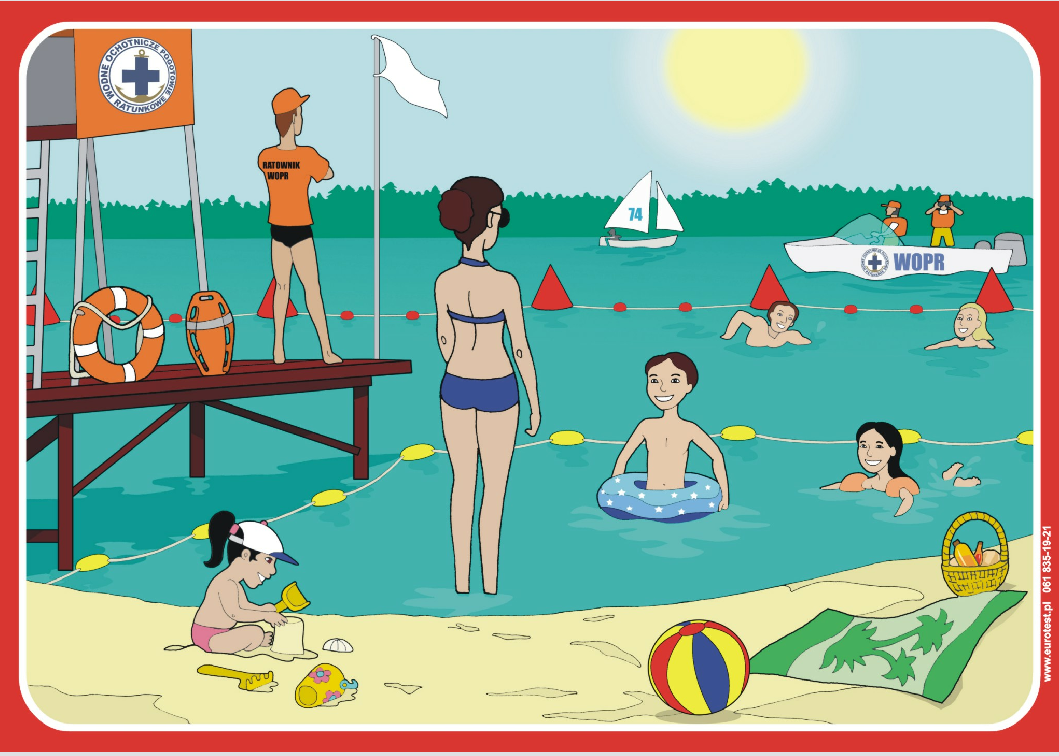 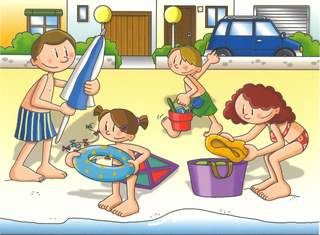 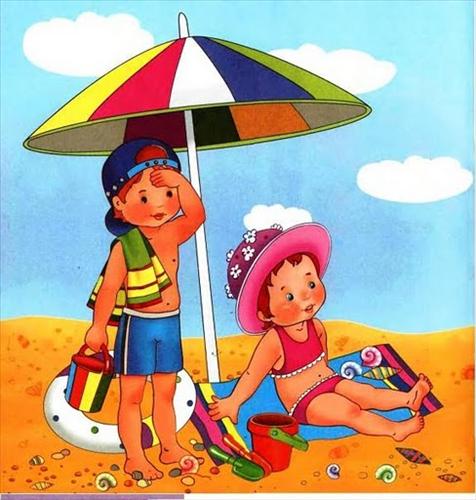 